Средства бюджета города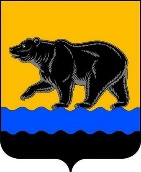 АДМИНИСТРАЦИЯ ГОРОДА НЕФТЕЮГАНСКА РАСПОРЯЖЕНИЕг.НефтеюганскО внесении изменения в распоряжение администрации города Нефтеюганска от 06.04.2018 № 97-р «Об утверждении состава единой межотраслевой комиссии по осуществлению закупок для обеспечения муниципальных нужд»В соответствии с Федеральным законом от 05.04.2013 № 44-ФЗ                         «О контрактной системе в сфере закупок товаров, работ и услуг для обеспечения государственных и муниципальных нужд», Уставом города Нефтеюганска, распоряжением администрации города Нефтеюганска от 18.01.2019 № 10-р                 «Об утверждении Положения о единой межотраслевой комиссии по осуществлению закупок для обеспечения муниципальных нужд», с учетом представлений муниципальных заказчиков:1.Внести изменение в распоряжение администрации города Нефтеюганска от 06.04.2018 № 97-р «Об утверждении состава единой межотраслевой комиссии по осуществлению закупок для обеспечения муниципальных нужд                                          (с изменениями, внесенными распоряжениями администрации города Нефтеюганска от 19.04.2018 № 119-р, от 24.04.2018 № 124-р, от 09.06.2018                       № 167-р, от 25.06.2018 № 178-р, от 10.08.2018 № 225-р, от 29.08.2018 № 244-р, от 14.09.2018 № 261-р, от 05.10.2018 № 280-р, от 22.10.2018 № 299-р,                                     от 29.01.2019 № 14-р, от 08.07.2019 № 191-р, от 16.07.2019 № 198-р, от 26.07.2019 № 208-р, от 20.08.2019 № 234-р, от 09.09.2019 № 253-р, от 30.09.2019 № 270-р), а именно: 1.1.Строки 5.15, 5.16, 5.18, 5.22, 5.24, 5.25, 5.26, 5.27, 5.29, 5.35, 5.40  таблицы изложить в следующей редакции:«».2.Департаменту по делам администрации города (Прокопович П.А.) разместить распоряжение на официальном сайте органов местного самоуправления города Нефтеюганска в сети Интернет.Исполняющий обязанности главы города Нефтеюганска 	                                                              Е.А.Абрамова     № 309-р5.15Лев Ирина Юрьевна, председатель комитета культуры и туризма администрации города НефтеюганскаНайденова Юлия Николаевна, заместитель начальника отдела учёта, отчётности и контроля – заместитель главного бухгалтера комитета культуры и туризма администрации города Нефтеюганскапри осуществлении закупок для обеспечения муниципальных нужд комитета культуры и туризма администрации города5.16Зырянова Галина Александровна,заместитель председателя комитета физической культуры и спорта администрации города НефтеюганскаТихонова Светлана Александровна, начальник отдела организационно-правового обеспечения комитета физической культуры и спорта администрации города Нефтеюганскапри осуществлении закупок для обеспечения муниципальных нужд комитета физической культуры и спорта администрации города 5.18Пайвин Дмитрий Викторович, директор Нефтеюганского городского муниципального казённого учреждения коммунального хозяйства «Служба единого заказчика»Юдина Ксения Анатольевна, начальник юридическо-договорного отдела Нефтеюганского городского муниципального казённого учреждения коммунального хозяйства «Служба единого заказчика»при осуществлении закупок для обеспечения муниципальных нужд Нефтеюганского городского муниципального казённого учреждения коммунального хозяйства «Служба единого заказчика» 5.22Корнишина Айше Рустемовна, исполняющий обязанности директора муниципального бюджетного учреждения дополнительного образования «Детская музыкальная школа имени В.В.Андреева»Хайбрахманова Луиза Челямитдиновна, юрисконсульт муниципального бюджетного учреждения дополнительного образования «Детская музыкальная школа имени В.В.Андреева»,Сафронова Лариса Валентиновна, заместитель директора муниципального бюджетного учреждения дополнительного образования «Детская музыкальная школа имени В.В.Андреева»при осуществлении закупок для обеспечения муниципальных нужд муниципального бюджетного образовательного учреждения дополнительного образования «Детская музыкальная школа имени В.В.Андреева»5.24Беляковцева Юлия Александровна, директор муниципального бюджетного учреждения культуры Театр кукол «Волшебная флейта»Аюшеев Павел Николаевич, юрисконсульт муниципального бюджетного учреждения культуры Театр кукол «Волшебная флейта»при осуществлении закупок для обеспечения муниципальных нужд муниципального бюджетного учреждения культуры Театр кукол «Волшебная флейта»5.25Фархшатова Эльвира Габдулхаковна, исполняющий обязанности директора муниципального бюджетного учреждения культуры «Центр национальных культур»Котовская Анастасия Алексеевна, главный бухгалтер муниципального бюджетного учреждения культуры «Центр национальных культур»при осуществлении закупок для обеспечения муниципальных нужд муниципального бюджетного учреждения культуры «Центр национальных культур»5.26Заремба Владимир Анатольевич, заместитель директора муниципального бюджетного учреждения культуры «Культурно- досуговый комплекс»Низамов Фаниль Минихазиевич, инженер муниципального бюджетного учреждения культуры «Культурно- досуговый комплекс»,Селиверстова Гульнара Александровна, юрисконсульт муниципального бюджетного учреждения культуры «Культурно- досуговый комплекс»при осуществлении закупок для обеспечения муниципальных нужд муниципального бюджетного учреждения культуры «Культурно-досуговый комплекс»5.27Аюшеева Галина Николаевна, директор муниципального бюджетного учреждения культуры «Городская библиотека»Николаева Олеся Валерьевна, юрисконсульт муниципального бюджетного учреждения культуры «Городская библиотека»при осуществлении закупок для обеспечения муниципальных нужд муниципального бюджетного учреждения культуры «Городская библиотека»5.29Гусейнова Рамзия Камаледдин кызы, работник контрактной службы муниципального бюджетного учреждения центр физической культуры и спорта «Жемчужина Югры»Майранов Шамиль Арсенович, работник контрактной службы муниципального бюджетного учреждения центр физической культуры и спорта «Жемчужина Югры»при осуществлении закупок для обеспечения муниципальных нужд муниципального бюджетного учреждения центр физической культуры и спорта «Жемчужина Югры»5.35Скокова Анастасия Алексеевна, директор муниципального бюджетного общеобразовательного учреждения «Средняя общеобразовательная школа № 3 имени Ивасенко Анатолия Антоновича»Быбина Лариса Николаевна, заместитель директора по административно-хозяйственной работе муниципального бюджетного общеобразовательного учреждения «Средняя общеобразовательная школа № 3 имени Ивасенко Анатолия Антоновича»при осуществлении закупок для обеспечения муниципальных нужд муниципального бюджетного общеобразовательного учреждения «Средняя общеобразовательная школа № 3 имени Ивасенко Анатолия Антоновича»5.40Рубцова Елена Николаевна, директор муниципального бюджетного общеобразовательного учреждения «Средняя общеобразовательная школа № 8»Хрущёва Наталья Владимировна, заместитель директора по общим вопросам муниципального бюджетного общеобразовательного учреждения «Средняя общеобразовательная школа № 8»при осуществлении закупок для обеспечения муниципальных нужд муниципального бюджетного общеобразовательного учреждения «Средняя общеобразовательная школа № 8»